Министерство образования и науки Российской ФедерацииФГБНУ «Центр защиты прав и интересов детей»Всероссийское родительское собрание«Профилактикаинтернет - рисков и угроз жизнидетей и подростков»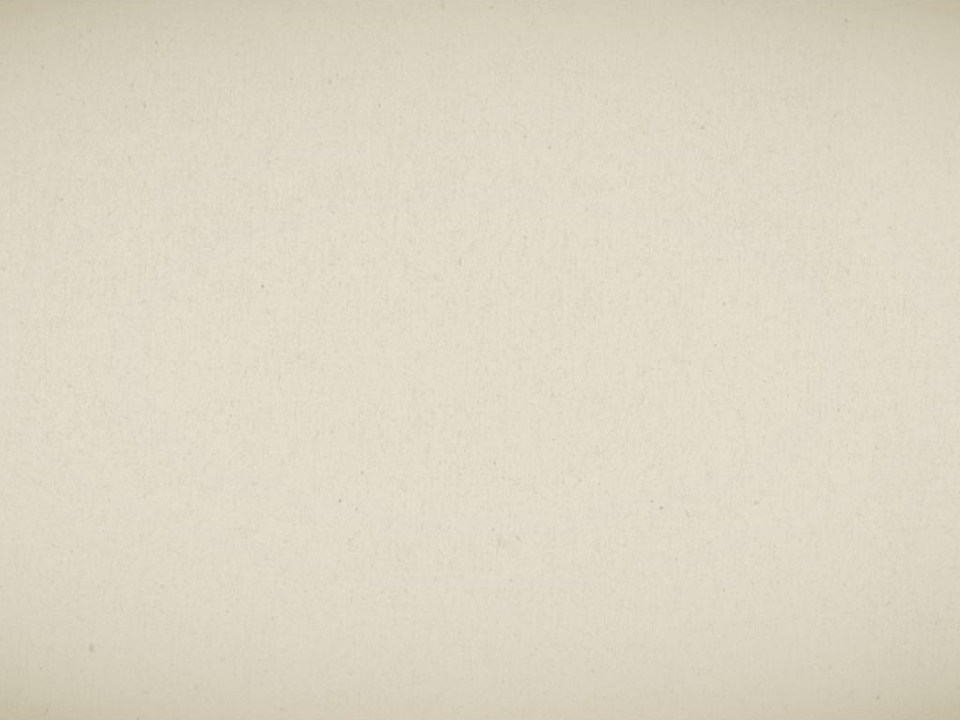 Для чего мы собрались?1. Лучше понять подростковый возраст и больше узнатьо профилактике рисков.2. Обсудить основные риски Интернета для детейи подростков.3. Узнать о возможностях получения профессиональнойпомощи (психологической, медицинской, юридической)в ситуациях угроз для жизни детей и подростков.Спросите себя:1.2.3.4.5.Знаете ли Вы, чем увлекается, интересуется ваш ребенок?Есть ли у Вас общие с ребенком увлечения?Знаете ли Вы, что сильно огорчает и радует Вашего ребенка?Бывают ли у Вашего ребенка резкие перепады настроения?Знаете ли Вы, сколько времени в день проводит Ваш ребенокв Интернете?6. Ограничиваете ли Вы время, которое Ваш ребенок проводитза компьютером, планшетом, в телефоне?7. Установлен ли «Родительский контроль» у Вас на домашнемкомпьютере?8. Знаете ли Вы, на какие сайты чаще всего «заходит» Вашребенок?9. Является ли Ваш ребенок участником каких-либо группи сообществ в Интернете?10. Знаете ли Вы, что это группа, сообщество безопасны?Что происходитв подростковом возрасте?физиологические и психологические изменения;формирование собственных взглядов — поиск своего «Я»;ведущая потребность — в самоутверждении;критичное отношение к наставлениям взрослых;изменения в отношениях со взрослыми и сверстниками;активная жизнь перемещается из дома во внешний мир.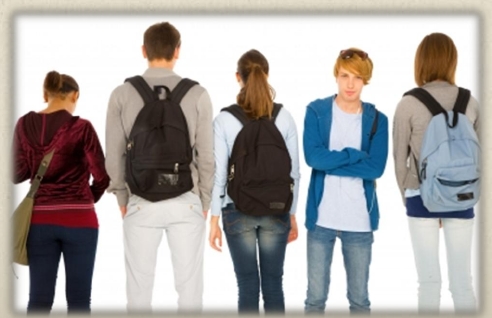 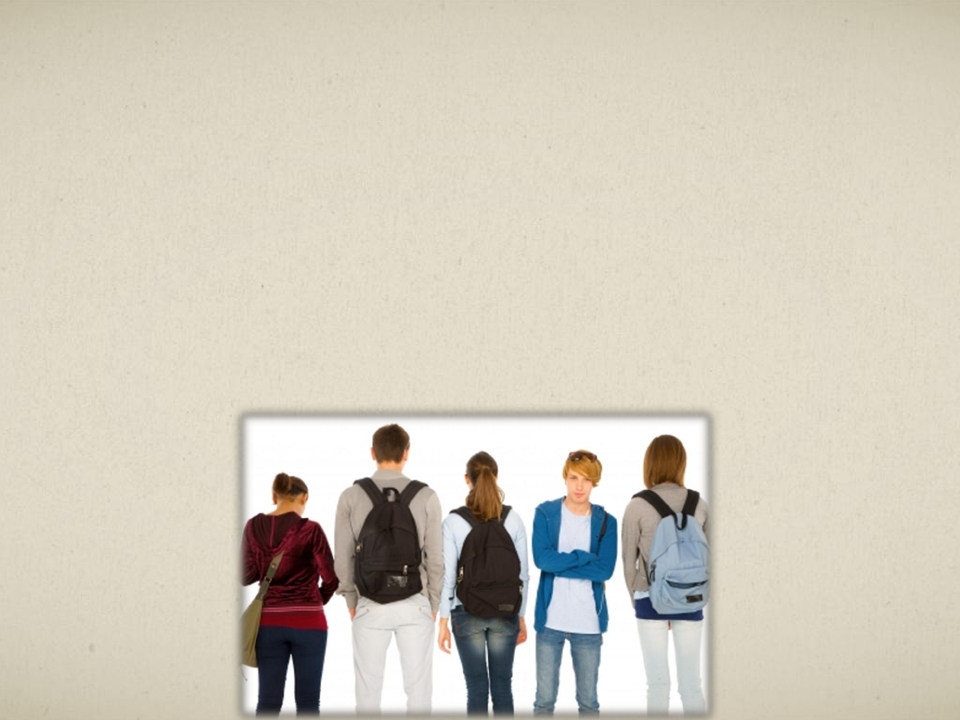 Почему подростки уязвимы?не знают, как реализовать свои потребности, желания;нет четких жизненных целей и ценностей;очень значимо признание сверстников;плохо устойчивы в ситуации стресса;мало жизненного опыта;отрицают авторитеты;бескомпромиссны.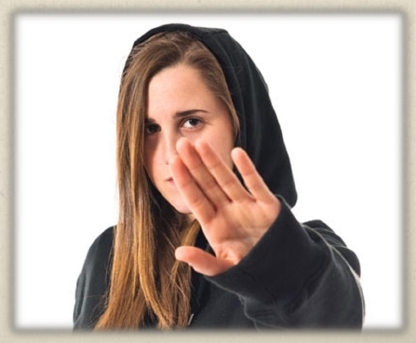 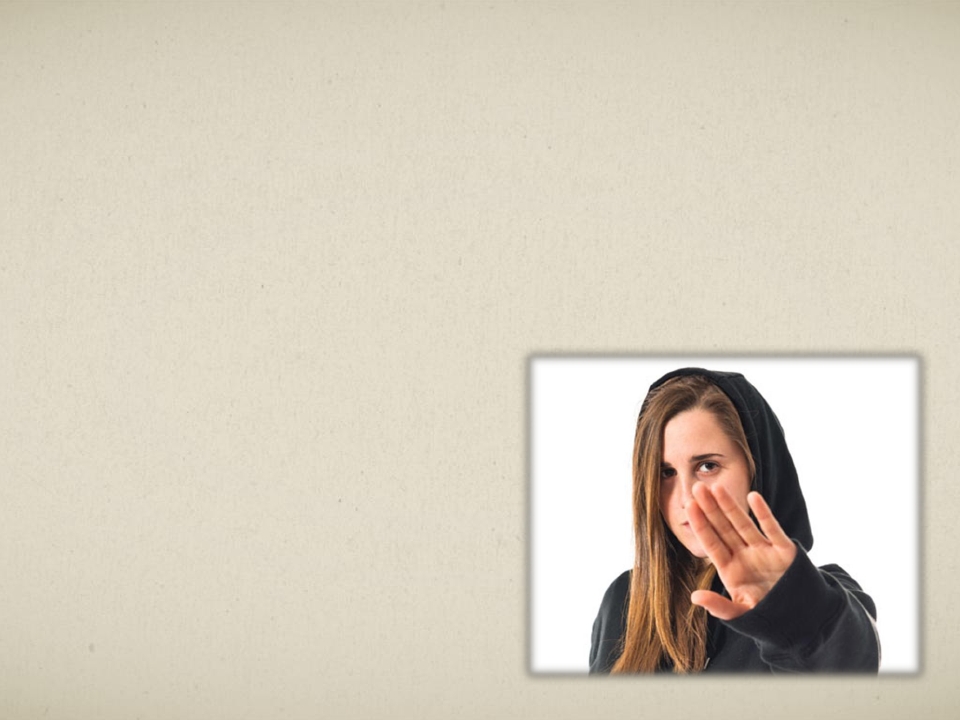 Что может стать угрозой?1. Жизненные обстоятельстваили ситуации, которые подростоквоспринимаеткак невыносимо трудные,непреодолимые.2. Использованиеинтернет - ресурсов,которые могут оказыватьразрушающее воздействиена психику.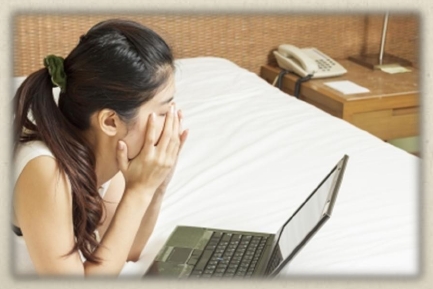 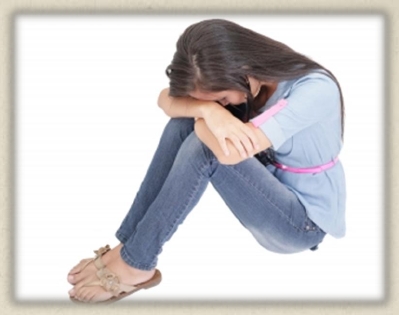 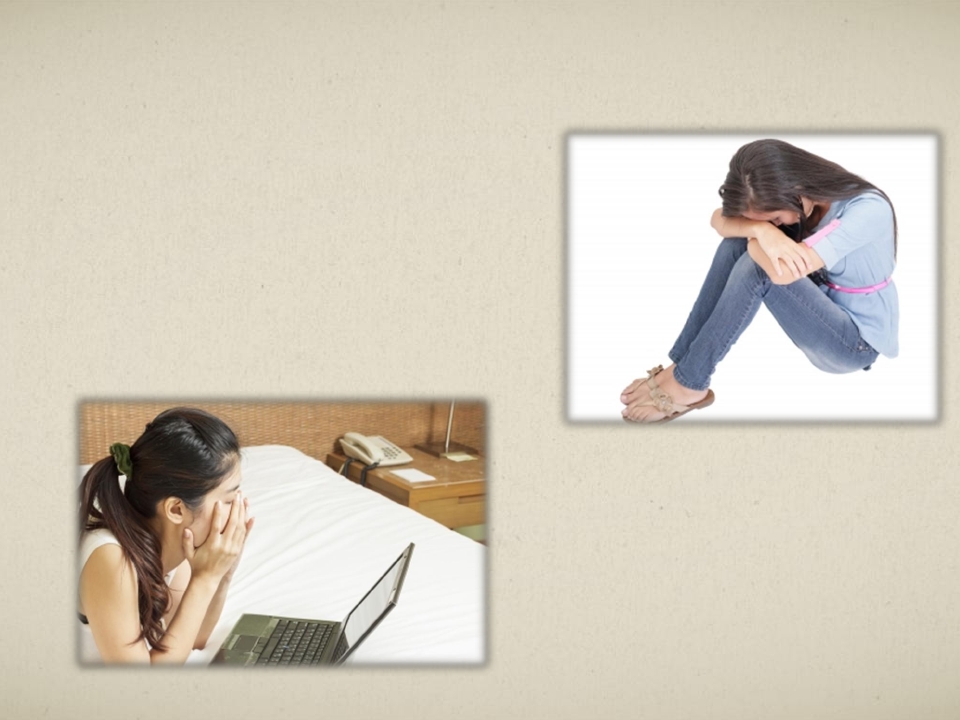 ОПАСНЫЕ ГРУППЫ ИНТЕРНЕТАХештег,изображаемыйзначком«решетка»#,позволяетдругимпользователям находить все записи,обозначенные этим значком черезпоисковую систему социальной сети.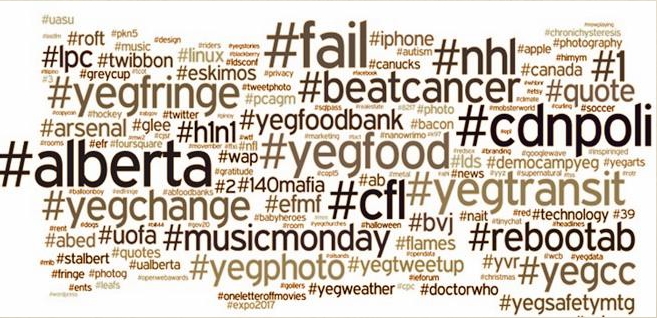 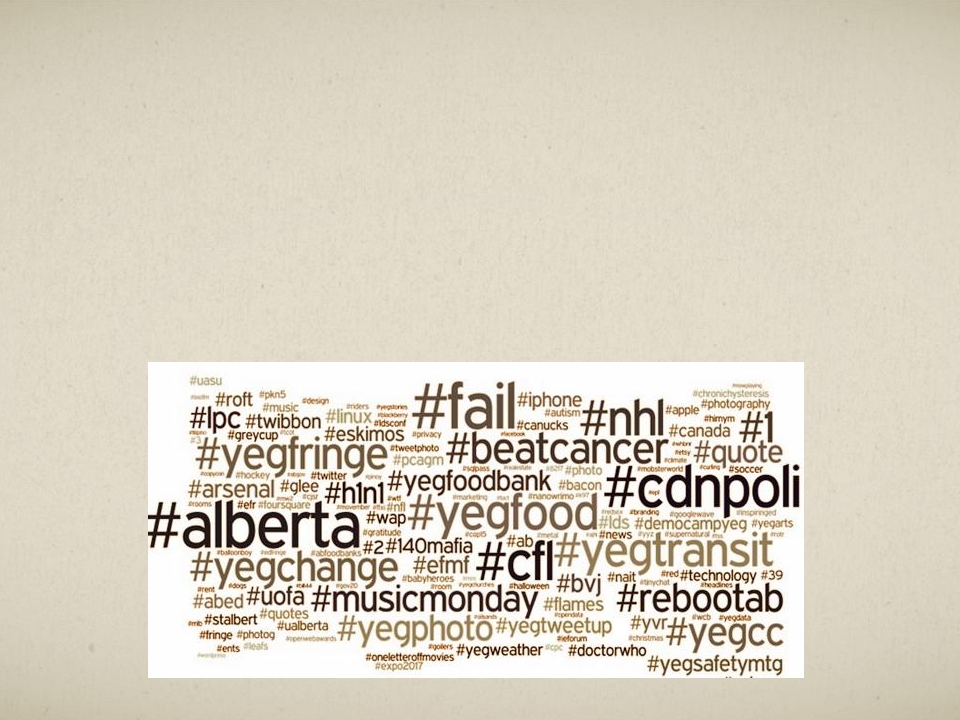 ОПАСНЫЕ ГРУППЫ ИНТЕРНЕТА«Хочу в игру», «Разбуди меня в 4.20»«Дай мне номер», «Дай инструкцию»«Я готов в путь вечный», «Найдите. Где я?»«Звезды. Путь млечный»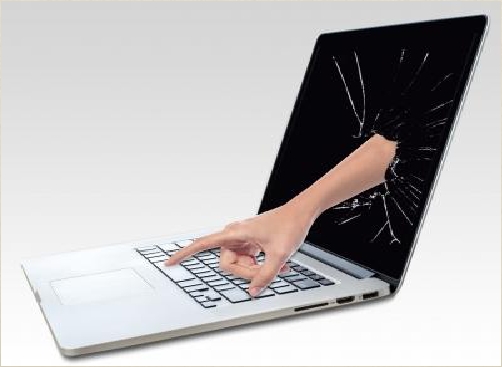 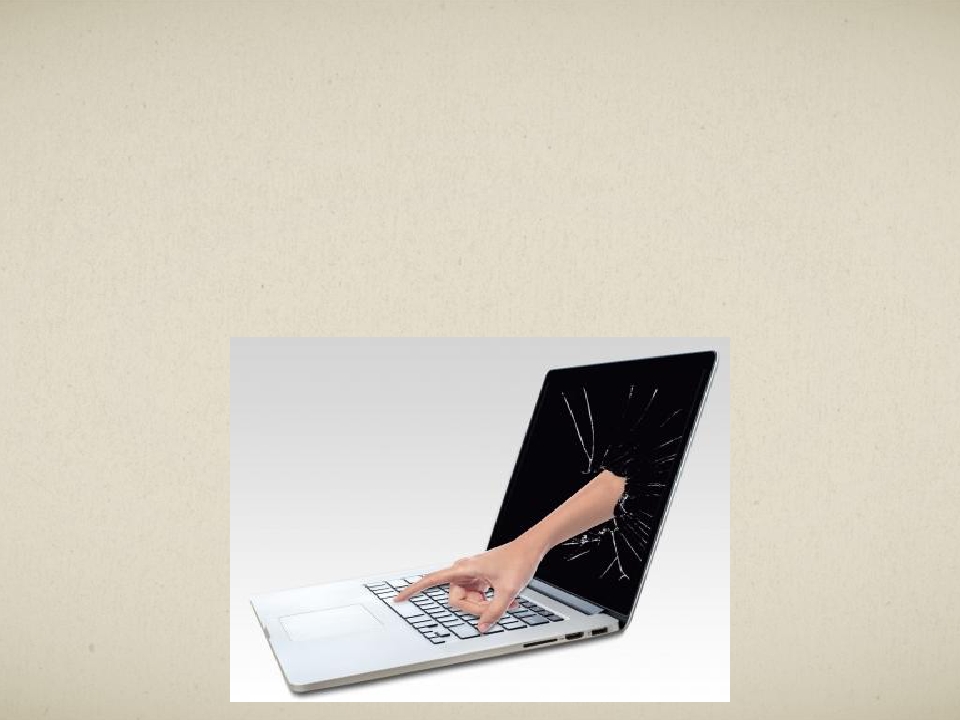 ОПАСНЫЕ ГРУППЫ ИНТЕРНЕТА#МореКитов#китовморе#домкитов#китобой#няпока#рина#ssrma#ssrm#NoG#d28#ff33#f57#f58#разбудименяв4_20#deletedsky1281#terminal1281#я_иду_в_тихийдом#ФилиппЛис#мертвыедуши#млечныйпуть#ТихийДом#домтихий#RoyalManor#killmeorder#хочувигру#150звезд#истина#DK1281#f57KMO#exit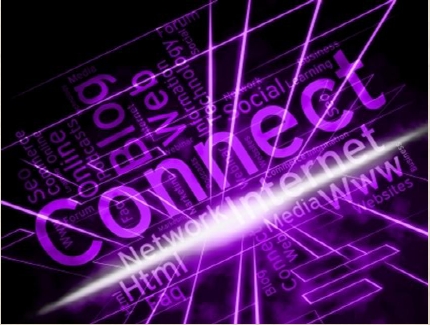 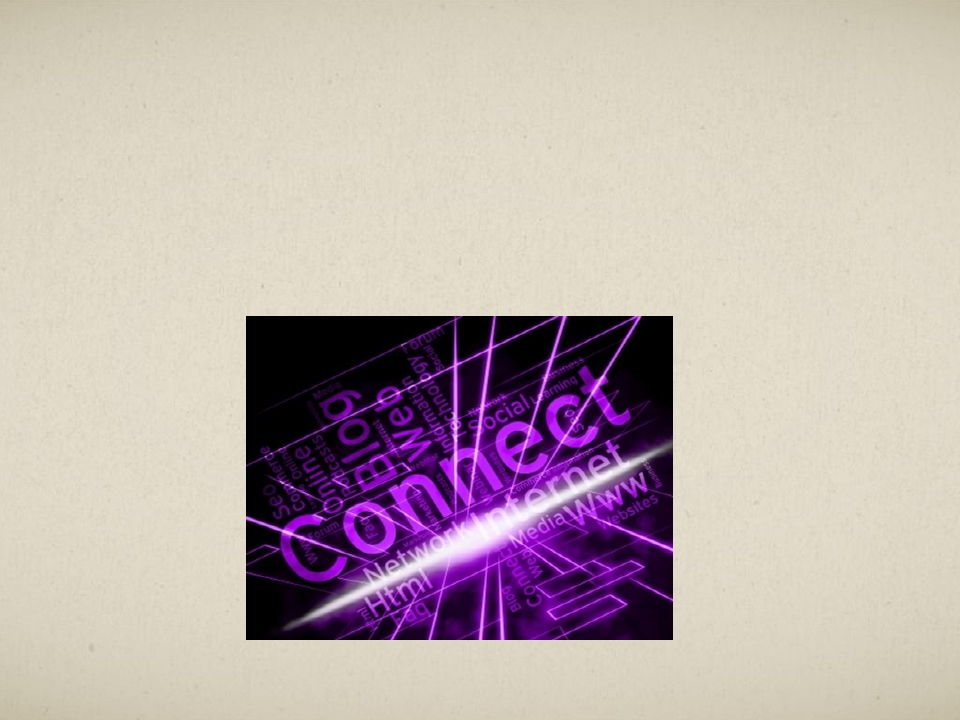 Кто такие Подростки «группы риска»? употребляющие алкоголь, психоактивные вещества; с недостатками физического развития; совершившие серьезный проступок или жертвыуголовного преступления (в том числе, насилия); под влиянием опасных групп (в том числе, в соцсетях),религиозных сект или молодежных течений. в сложной семейной ситуации; остро переживающие несчастную любовь; в депрессивном состоянии; без реальных друзей; без устойчивых интересов, хобби; с серьезными проблемы в учебе; отличники, остро переживающиелюбые неудачи; с историей суицида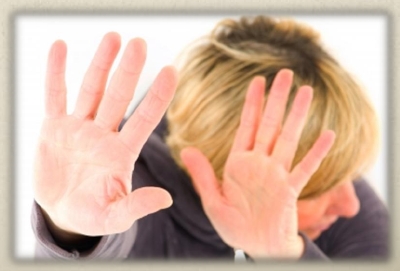 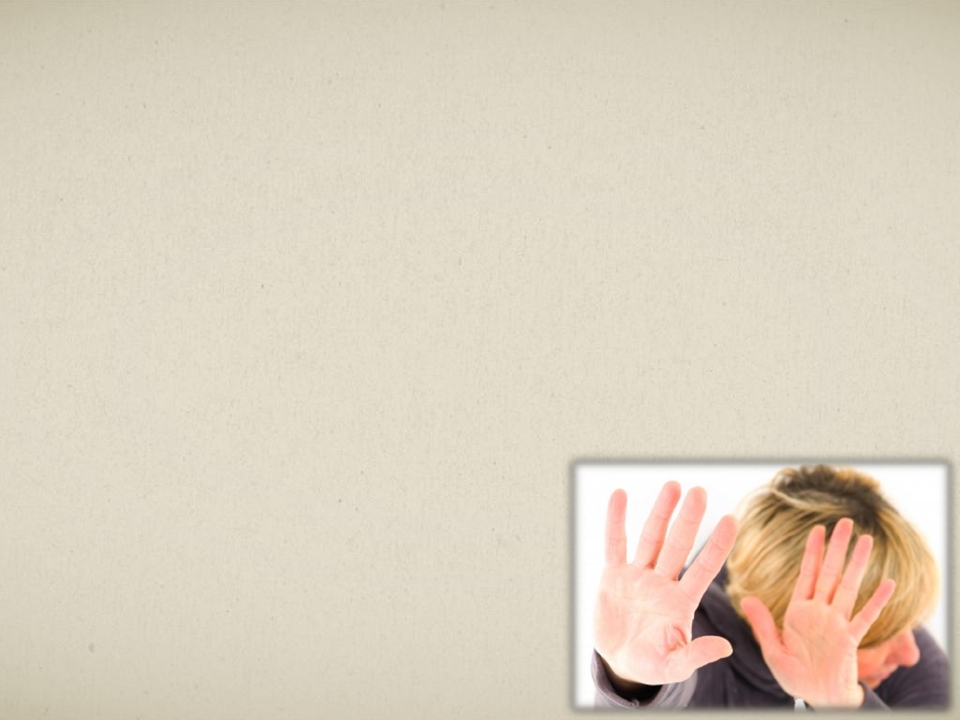 Показатели участия ребенкав «опасных» группах резкое изменение фона настроения и поведения; пробуждение в ночное время и выход в Интернет; нежелание ребенка обсуждать новости группыи свои действия в ней; ведение в сети одновременно нескольких страницпод разными именами; выполнение различных заданий и их видеозапись; появление в речи и на страницах в сети тегов «Раны наруках заглушают боль в душе», «Лети к солнцу», «Лифтынесут людей в небеса» и др.Внимание, УГРОЗА!РОДИТЕЛИ, ОБРАТИТЕ ВНИМАНИЕ НА «ЗНАКИ»Высказывания о нежелании жить.Фиксация на теме смерти.Активная подготовка к способу совершения суицида;сообщение друзьям о принятии решения о самоубийстве(прямое и косвенное).Символическое прощание с ближайшим окружением.Постоянно пониженное настроение, тоскливость.Стремление к рискованным действиям, отрицание проблем.Раздражительность, угрюмость.Негативные оценки своей личности.Необычное, нехарактерное поведение.Снижение успеваемости.Частые попытки уединиться.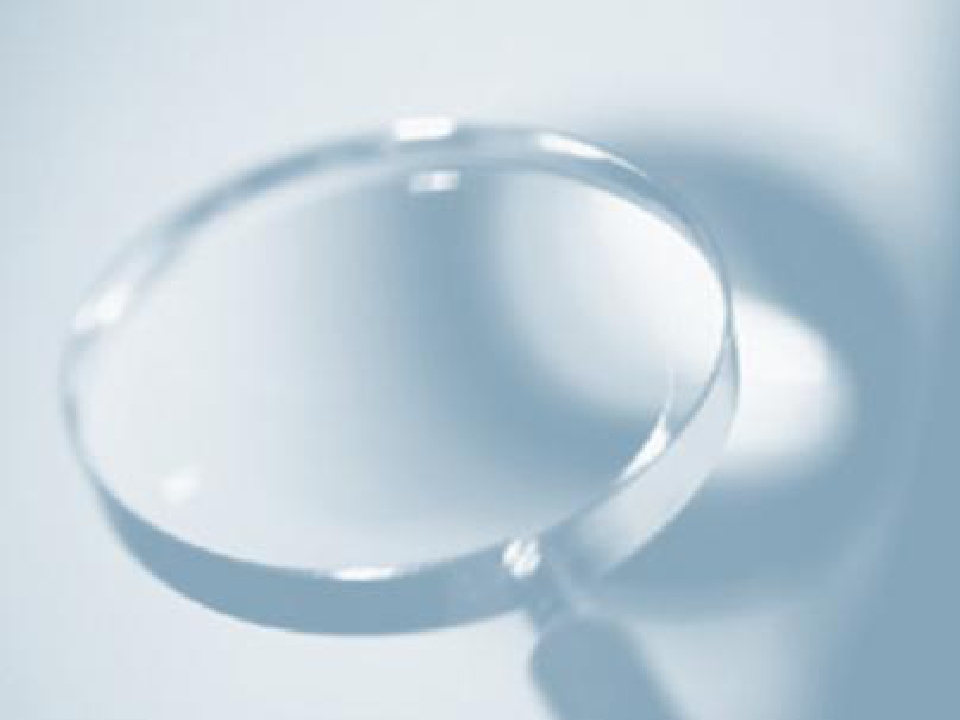 как предотвратить беду?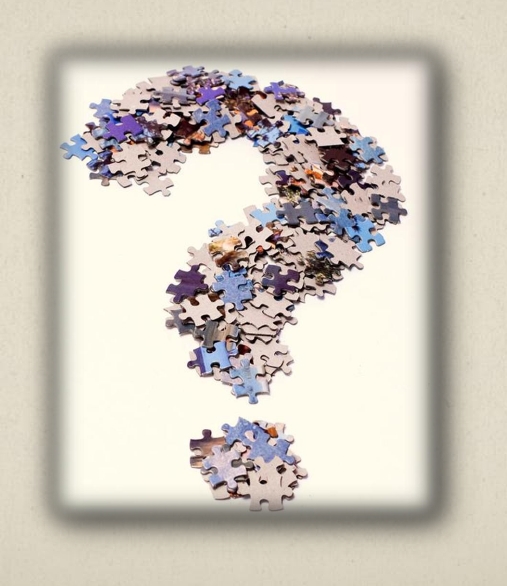 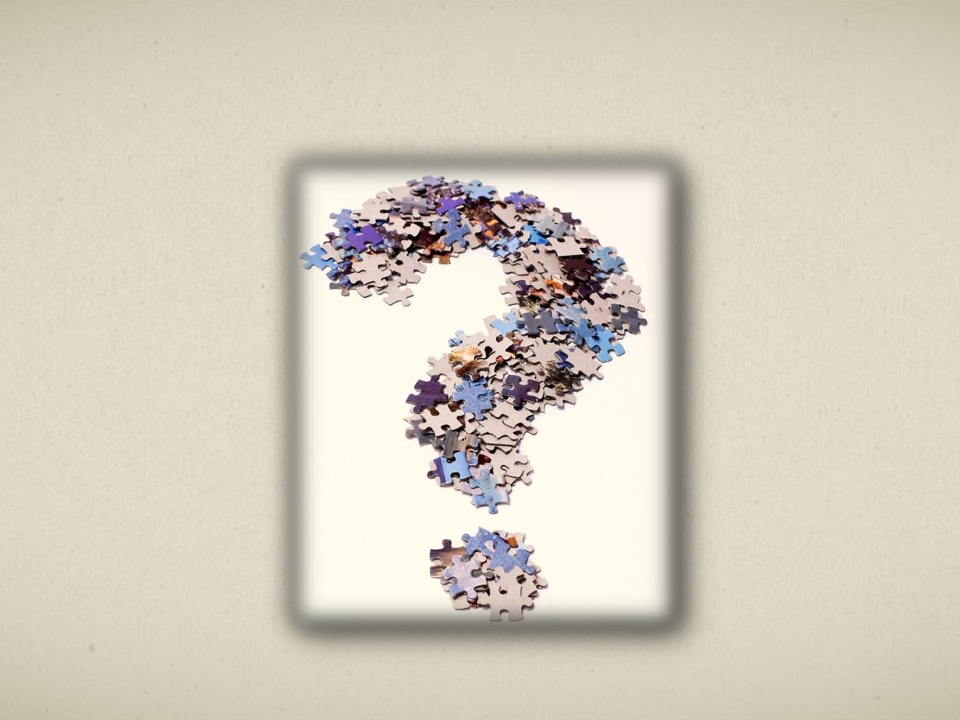 1. Сохраняйтеспокойствие.Развивайте у ребенканавыки преодолениясложных ситуаций,учите справлятьсясо стрессом!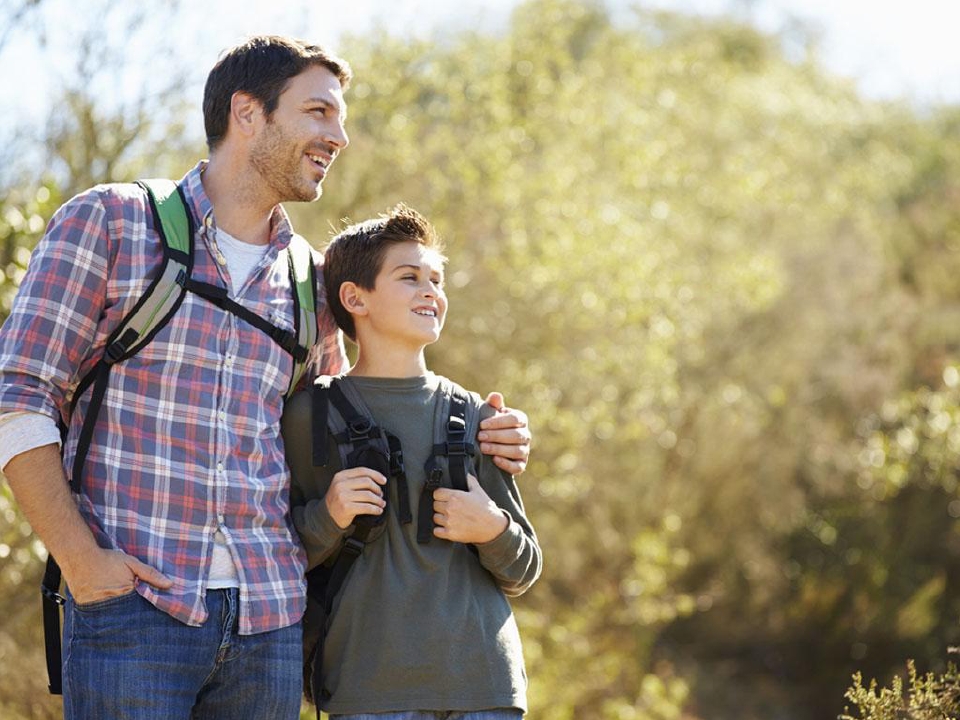 2. Оцените степеньВашего участия.Составьте список, что самое важное в Вашей жизни(запишите в столбик).С левой стороны расставьте номера:1 – самое важное, 2 – менее важное и т.д.Вспомните, например, вчерашний день.С правой стороны столбика напишите, скольковремени (часов, минут) Вы уделили этому.Сравните номер слеваи время, указанное справа.А теперь посмотрите,какое место занимает ребенок этом в ряду?Сколько времени Вы уделили ему?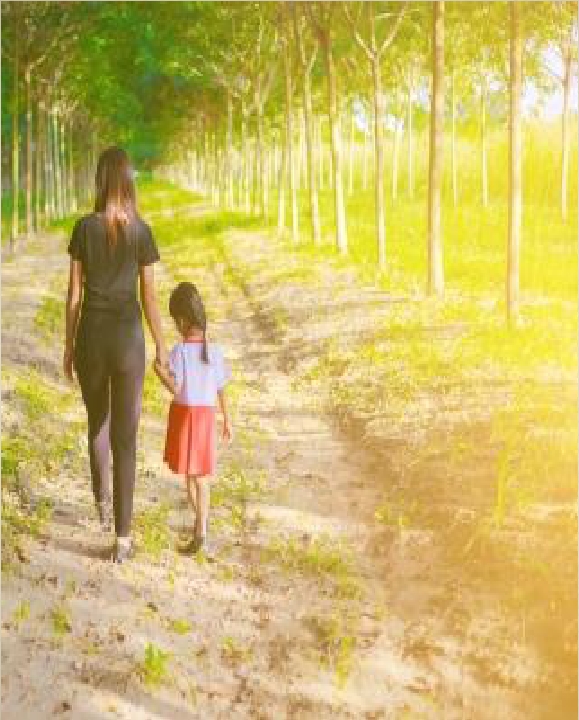 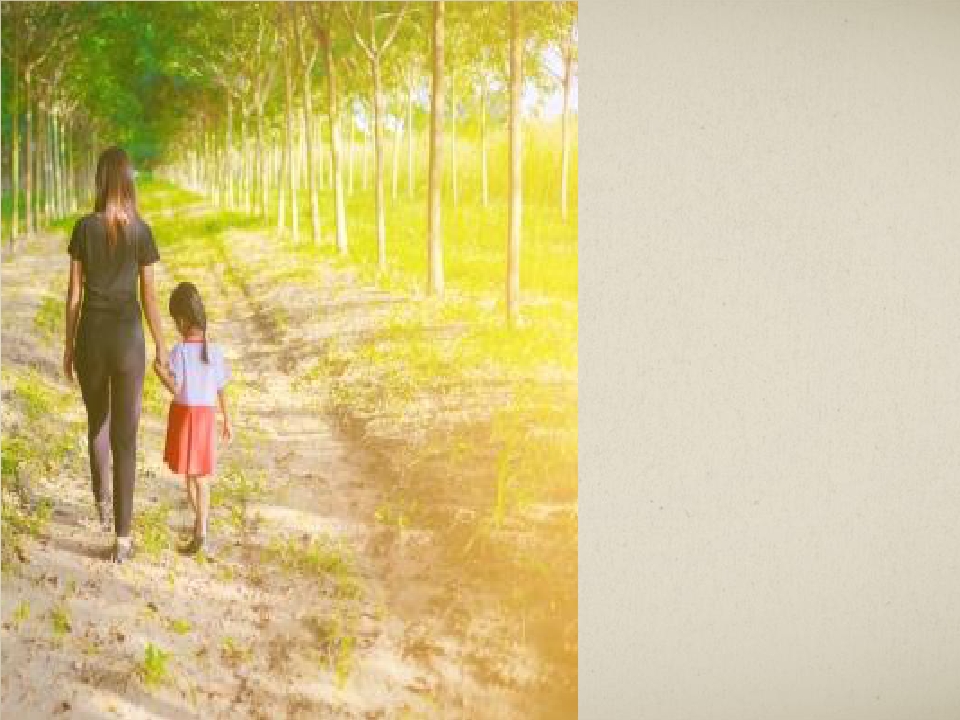 3. Установитедоверительный контакт. Подумайте о том,как Вы любите своего ребенка,выпишите на листочек все то,за что Вы можете его похвалить,все то, за что Вы можете емусказать спасибо. Скажите об этом ребенкусегодня. Говорите об этом ребенкукаждый день.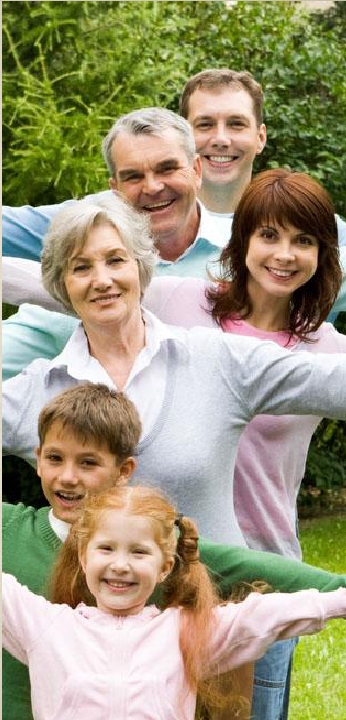 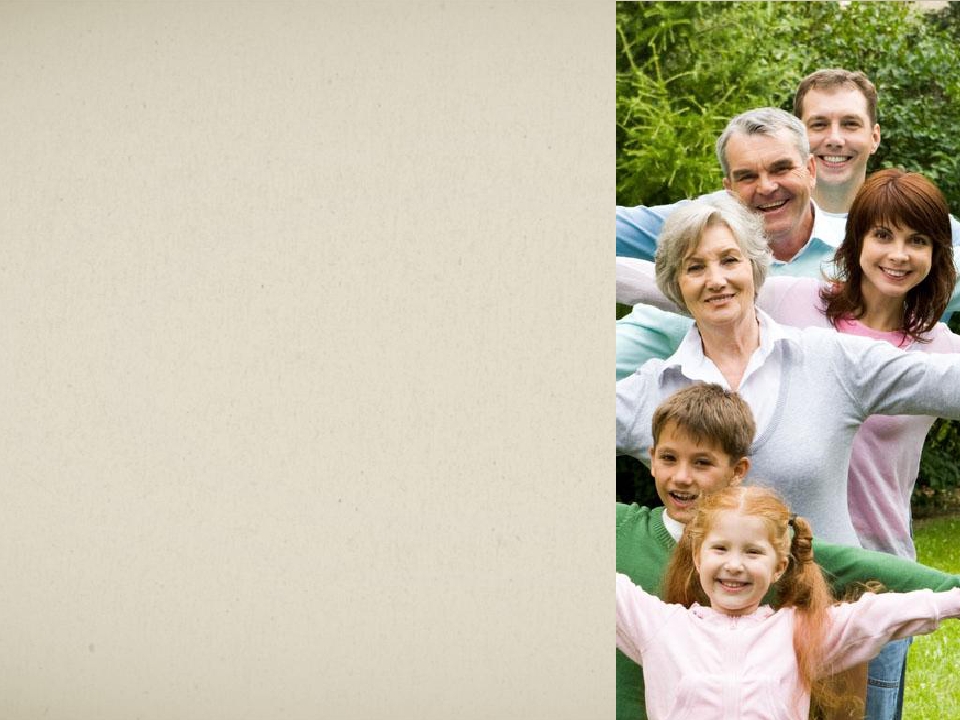 4. Поддерживайтедоверительные отношения с ребенком. Обсуждайте с ребенком то, что он узнаете из Интернета. Учитесь понимать язык, на котором говорит Ваш ребенок. Всегда воспринимайте его проблемы и переживаниясерьезно, без критики и насмешек. Говорите с ним о его переживаниях, чувствах, эмоциях. Обсуждайте ближайшее и далекое будущее. Заботьтесь о том, чтобы подросток «принимал» своетело, себя таким, какой он есть. Поощряйте ребенка к заботе о ближних (старшеепоколение, младшие дети, домашние питомцы). Поддерживайте семейные традиции и ритуалы. Старайтесь поддерживать режим дня подростка.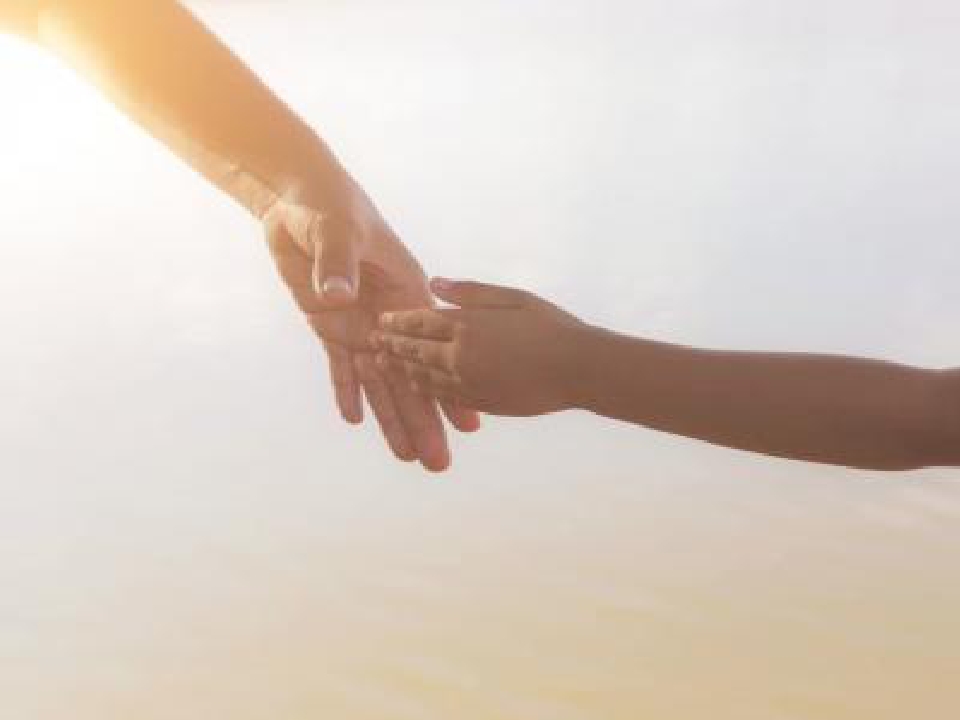 5. Создайте домашнюю традициюежедневно обсуждать проблемы и трудности. Делитесь с ребенком своими трудностями.Показывайте, что все они разрешимы. Говорите о способах разрешения проблем и людях, которыев этом помогают. Спрашивайте о его проблемахи трудностях. Вместе ищите способыих разрешения. Говорите о том,что вместе вы всегданайдете выходиз любой ситуации.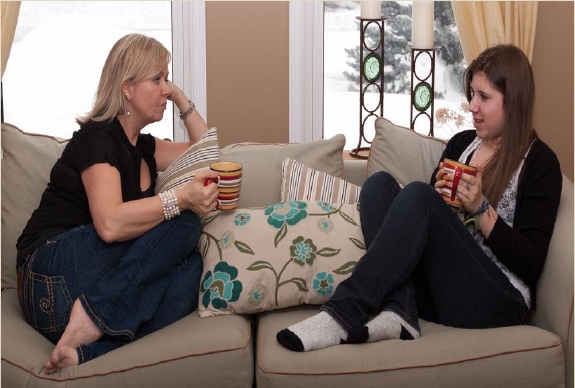 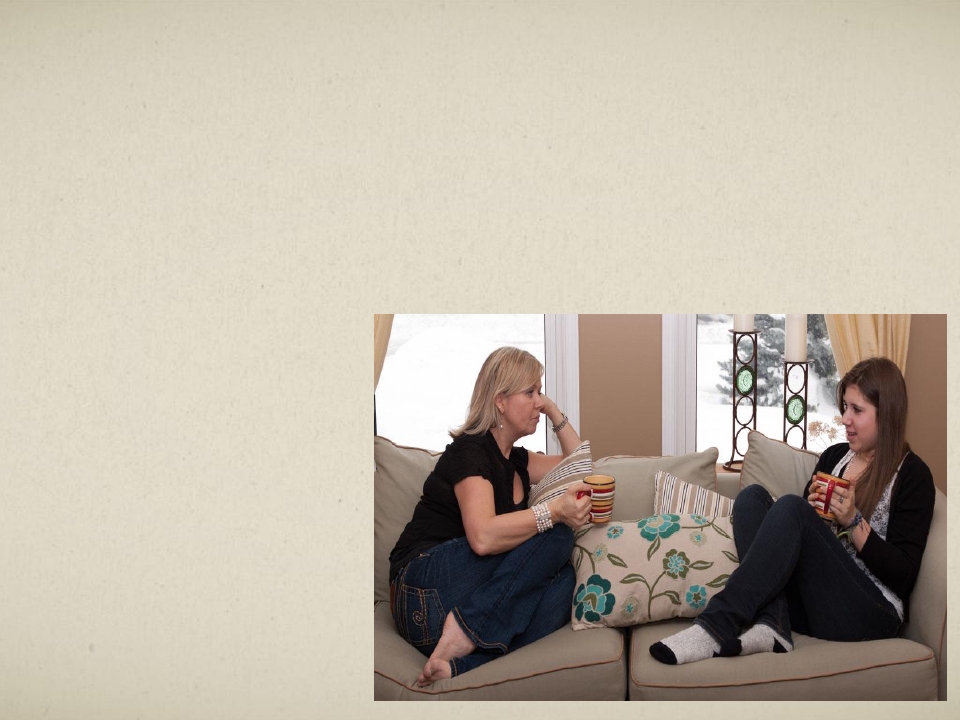 6. Контролируйте пребывание ребенка в сетис помощью технических средств i Protect You Pro — программа-фильтр Интернета, позволяет родителямограничивать по разным параметрам сайты, просматриваемые детьмиресурсы. Предназначение Kids Control — контроль времени, которое ребенокпроводит в интернете. Mipko Time Sheriff — контроль времени, проводимого ребенкомза компьютером или работы с конкретными программами и сайтами. Net Police Lite — родительский контроль — запрет посещения сайтовопределенных категорий (сайты для взрослых, ненормативная лексикаи т.п.). ИНТЕРНЕТ ЦЕНЗОР — программа содержитуникальные вручную проверенные "белые списки",включающие все безопасные отечественные сайтыи основные иностранные ресурсы. Программанадежно защищена от взлома и обхода фильтрации.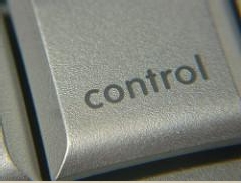 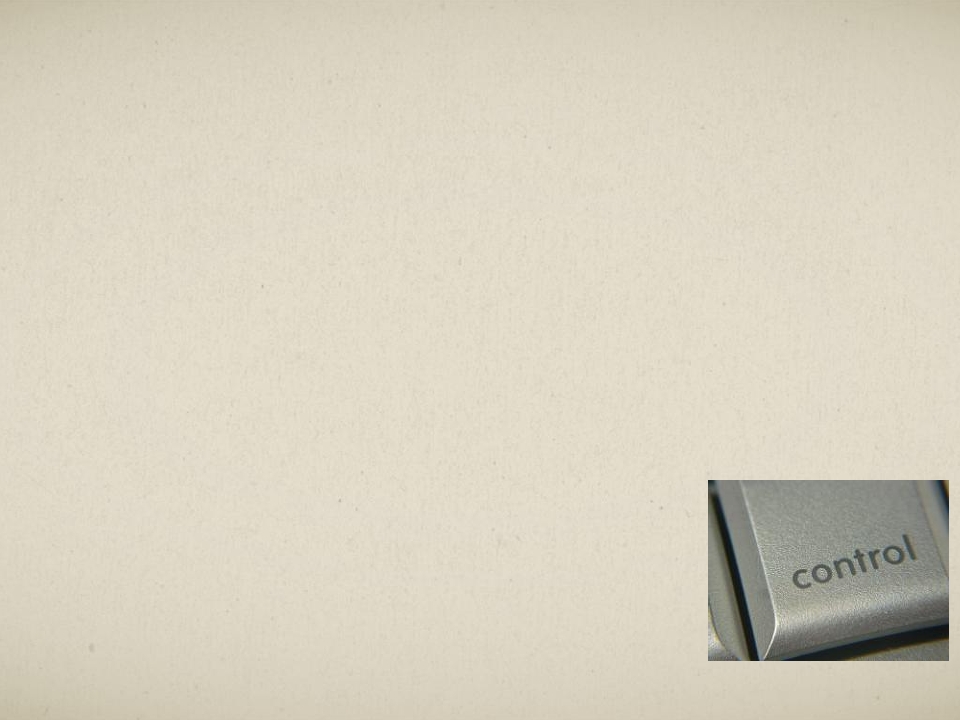 7. Учите ребенка и справляться с трудностями.Научитеребенка,принимаярешение,просчитыватьего последствияи меруНаучитеребенкавыражать своиэмоциив социальноприемлемыхформахответственностиНаучитеПостарайтесьзадаватьребенкарасслабляться,открытыевопросы, надкоторыми надоподумать и неограничиватьсяодносложным«да» или «нет»Расскажитео людях, к которым можнообратиться за помощьюв трудных ситуациях,о службах экстренной помощиуправлятьсвоимиэмоциямив сложных,критическихдля негоситуациях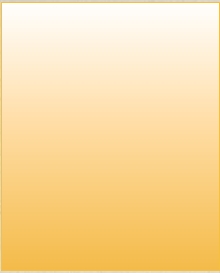 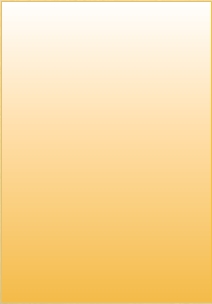 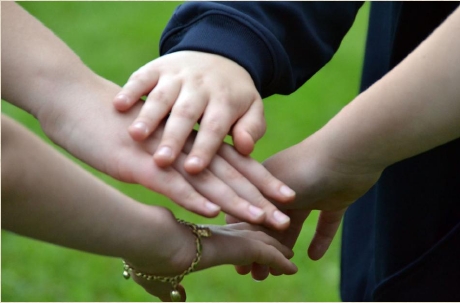 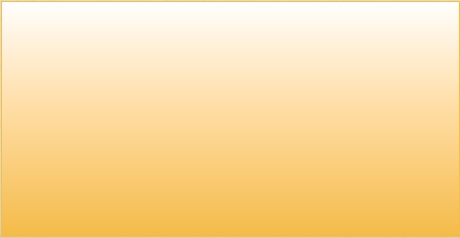 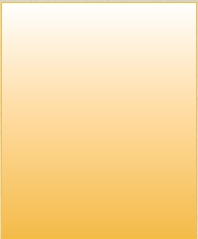 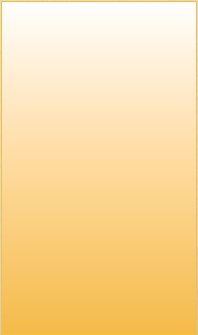 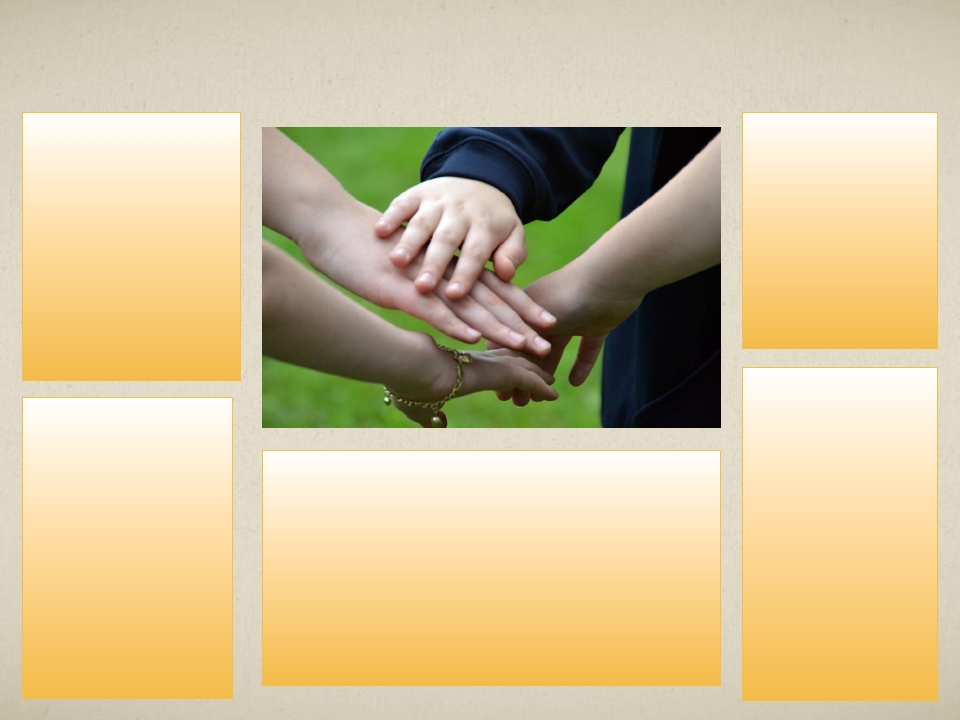 8. Говорите по душам1. Перед началом разговора проговорите про себя, как Вы любитесвоего ребенка, что он ценнее всего в этой жизни.2. Выслушивайте и постарайтесь услышать.3. Обсуждайте проблемы открыто, это снимает тревожность.4. Подчеркивайте временный характер проблем, вселяйте надежду.5. Обещайте, что без его согласияВы не расскажете никому о разговоре.6. Ищите конструктивные выходыиз ситуации.7. Не оставляйтеподростка в одиночестведаже после успешногоразговора.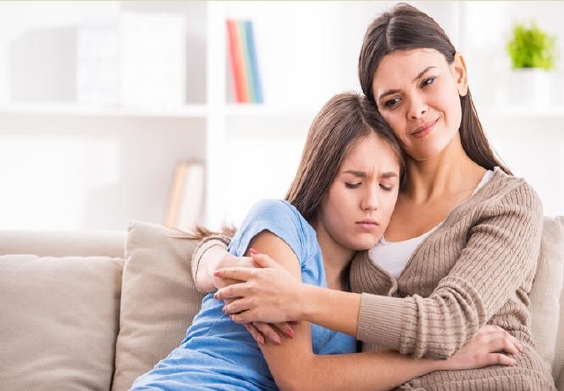 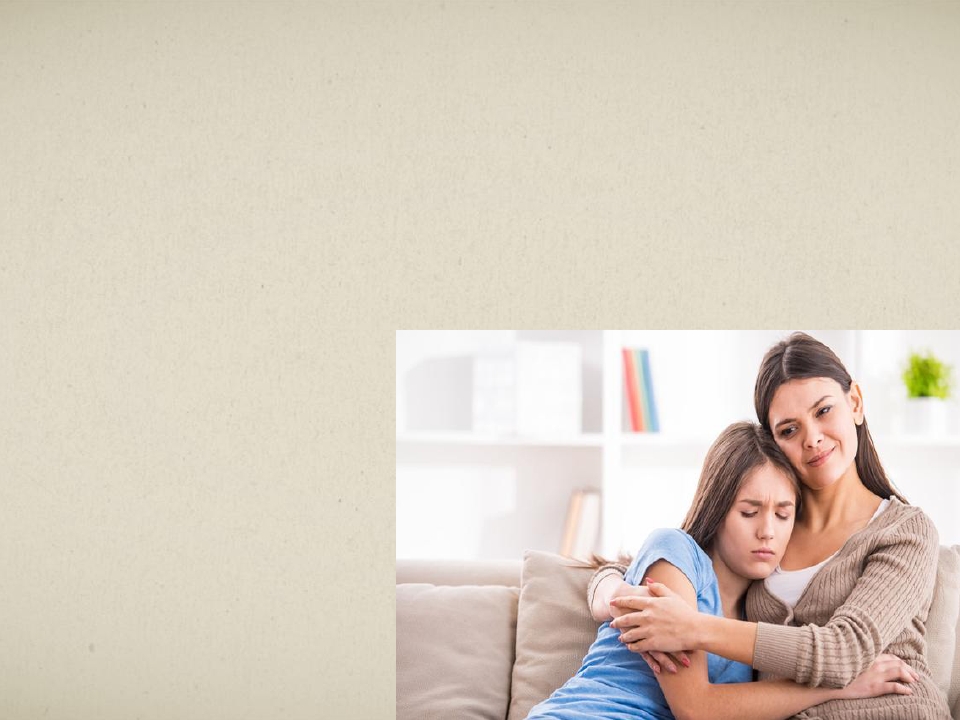 9. Обратитесь за помощью к специалистам Обращение не несет за собой никаких негативных последствий.В ситуации риска и угрозы жизни будет выявлена подлиннаяпричина сильнейших негативных переживаний и оказанапрофессиональная помощь. Вам поможет памятка для родителей «Куда обратиться, если естьподозрения о нахождении ребенка в «группах смерти»?»,которая доступна в интернете по адресу:http://www.ya-roditel.ru/parents/ig/gruppy-smerti-chto-nuzhno-znat-o-nikh-roditelyam/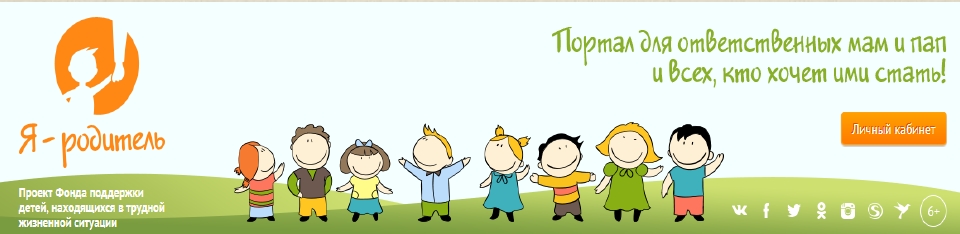 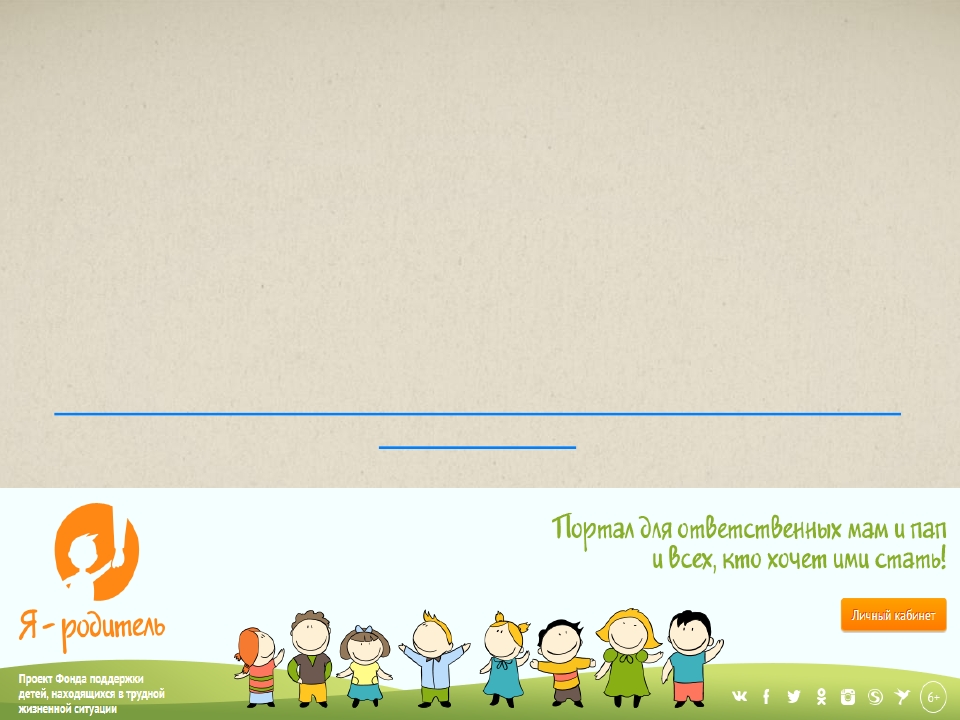 Общероссийскийдетский телефон доверия:8-800-2000-122Горячая линия«Ребенок в опасности»Следственного комитета РФ8-800-200-19-10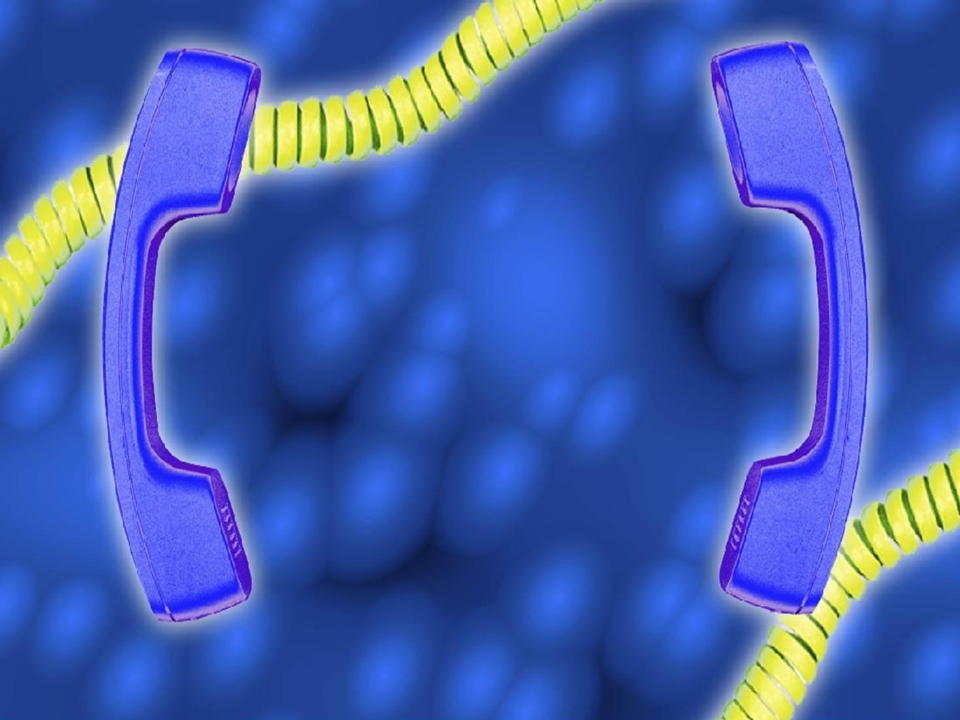 Специализированная страница Интернет«Ценность жизни. Профилактика суицидального поведениянесовершеннолетних» — http://www.fcprc.ru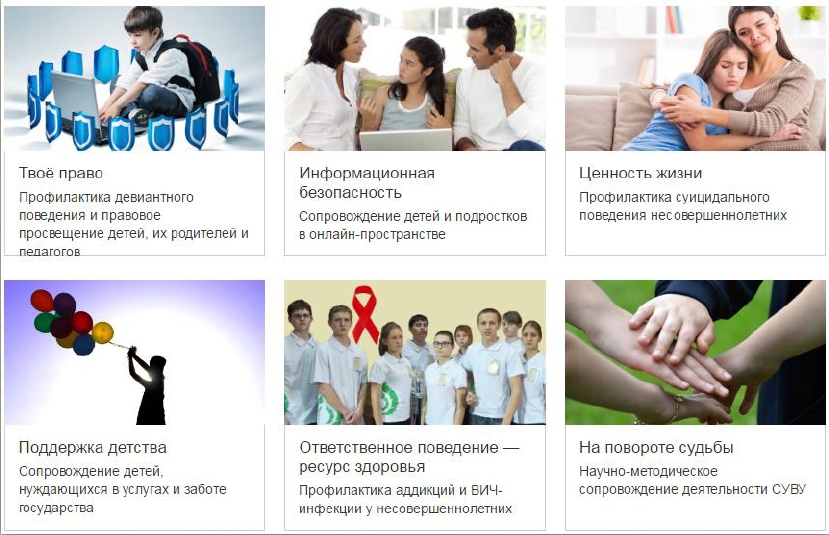 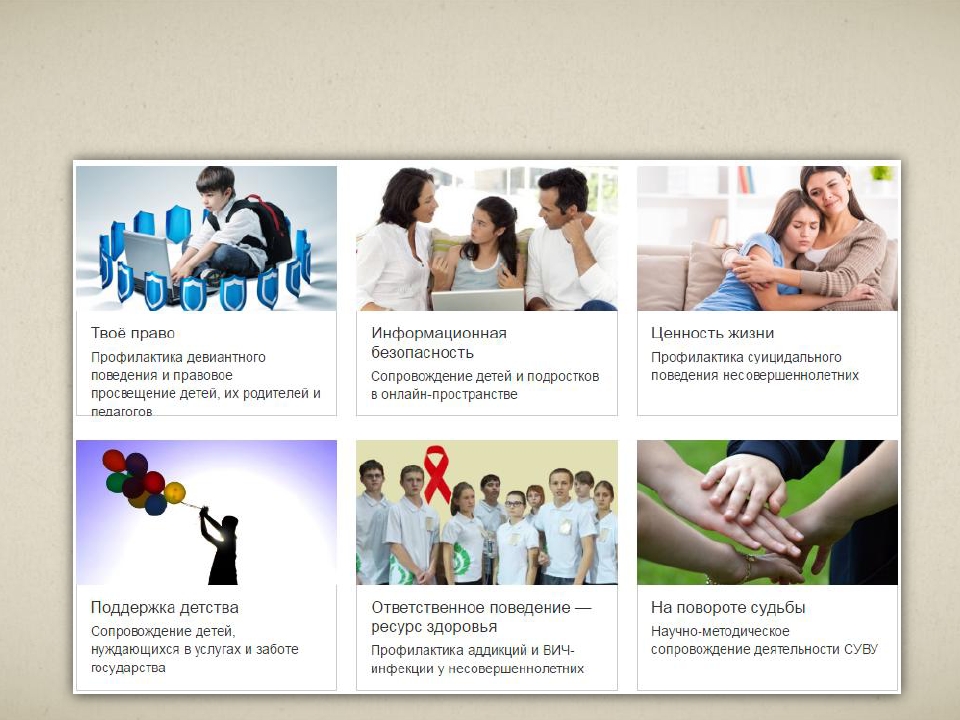 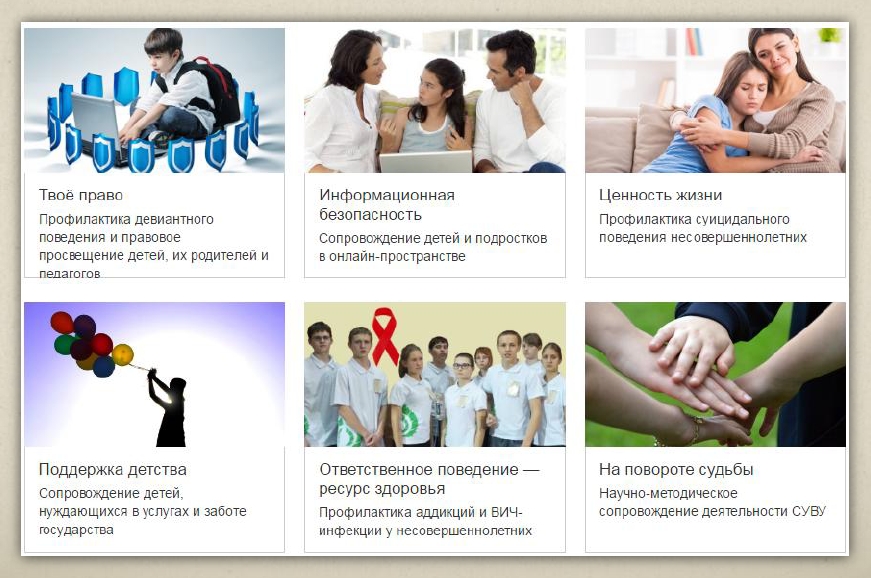 Это Важно! Главными средствами профилактикиявляются ДОВЕРИЕ и КОНТРОЛЬ. Обращайте внимание на эмоциональноесостояние Вашего ребенка. Общайтесь, обсуждайте проблемы,учите их разрешать, внушайте оптимизм. Проявляйте бдительность. Если Вы не справляетесь сами, нестесняйтесь обращаться за помощью.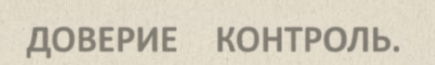 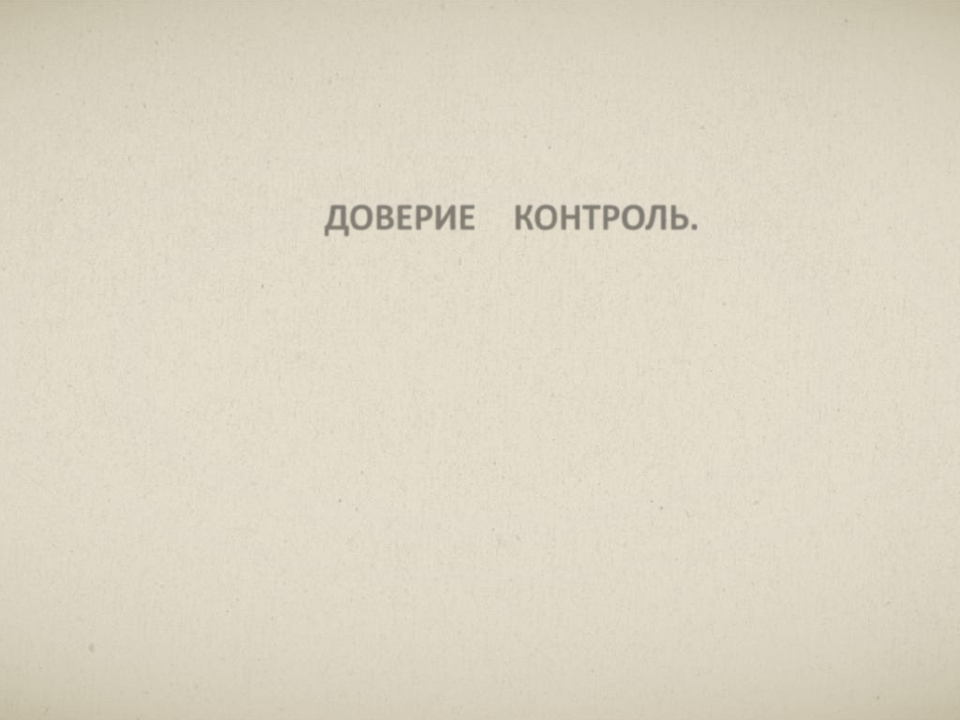 «Домашнее Задание» Упражнение «100 способов выразить любовь»Когда мы выражаем ребенку нашу любовь, мы даем ему поддержкуи чувство близости с нами, необходимые для его самореализации.Есть много слов и безмолвных жестов, которые подходят к конкретнойситуации и укрепляют в ребенке чувство уверенности в себе, принятиемира и любви. Есть много фраз, которые можно использовать как идеи:1. Молодец!2. Хорошо.3. Отлично!4. Значительно лучше меня.5. Лучше, чем все, кого я знаю…«Я люблю тебя», — именно это стоит за всеми словами и фразами.Каждому из нас так важно услышать это от тех, кто нам дорог. Самоеглавное — прислушаться к себе, к своим чувствам, чтобы найти нужныеслова и не оставить их про себя, а обязательно сказать ребенку, вложивв них всю силу своей любви. Как пример, предлагаем Вам 99 способоввыразить любовь к ребенку. А Вы придумайте еще один свой способ!Берегите себяи своих детей!